Update Roads, Drainage, Environment - December 2022Thanks for your patience. It appears that Saturday suits most everyone.The Roads, Drainage and Environment Subcommittee meeting will be Saturday December 17, 10am in the Community HallAs submissions are due I have allowed time to discuss the different components of the Catherine Park Landscape Plan. Many residents focus on a single issue, but there are quite a significant number of aspects that would benefit from evaluation and comment. A starting point is to consider what is your general vision for the park. It might be a park with a focus on the natural environment or a more structured and formal setting. Present facilities include open space, 3 sites with play equipment, 3 sites with picnic tables, 2 sites for small craft, public amenity at and between the hallsThe landscape plan is an opportunity to evaluate and improve the facilities we have and to consider what facilities will be most beneficial to the whole community in the future.I encourage everyone to view the plan details at Catherine Park, Scotland Island | Your Say Northern Beaches (nsw.gov.au)-Our subcommittee has placed drainage as critical to the success of any plan as well as the retention and improvement of the recreational surface. Drainage problems originate from Florence Terrace, the central swale and Robertson Road. These impact not only the central park, but also the playground, picnic areas and pedestrian access.-Improvements to amenities in relation to the halls has been a priority. Items include safe and easy of access and opportunities for socializing and gathering -Restoration of the foreshore. Items in this area include vehicle management, kayak storage, the beach and the walkway. There are many different opinions on these items and that is not surprising or inappropriate. In reviewing these items it is important to note the details such as location, size and type of constructionNote of clarification regarding the matter of vehicle access and movement on the foreshore.SIRA supports the registration and use of buggies more generally as being advantageous on the island. However, our subcommittee and SIRA accept that safety on the foreshore is critical and acknowledge the Council policy that parks are not an appropriate place for vehicles. SIRA continues to support an allocation of spaces for mobility/disabled parking.Locals with relevant professional experience in landscape design, architecture and bushland management to review the landscape plan (i.e. Craig Burton, Lizzie Hazzlewood, Steve Crosby, Brad Jones, Jess McGowan).They have raised concerns regarding some components and also provided alternative strategies in their feedback to Council including a Steve Croby alternative parking strategy. Enclosed is a general summary of their comments and a drawing of the alternative parking strategy.A spokes person will come at 10am to provide an overview of their work. We can discuss, ask questions or take the opportunity to walk around the park as required.Other items for the agenda include updates onInfrastructue IssuesCapital worksMaintenanceTraffic Management PlanEnvironmental issueManagement plans for parks and reservesInitiatives by Ben Dray on the south side including removal of Madeira Vine, Acetosa and OchnaSupport for additional funding for bushcare and asset protection by NBC, Andrew JenningsPlease do not hesitate to suggest other items for the agenda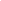 